Зарегистрировано в Минюсте России 8 сентября 2021 г. N 64932МИНИСТЕРСТВО ТРУДА И СОЦИАЛЬНОЙ ЗАЩИТЫ РОССИЙСКОЙ ФЕДЕРАЦИИПРИКАЗот 14 июля 2021 г. N 467нОБ УТВЕРЖДЕНИИ ПРАВИЛФИНАНСОВОГО ОБЕСПЕЧЕНИЯ ПРЕДУПРЕДИТЕЛЬНЫХ МЕР ПО СОКРАЩЕНИЮПРОИЗВОДСТВЕННОГО ТРАВМАТИЗМА И ПРОФЕССИОНАЛЬНЫХ ЗАБОЛЕВАНИЙРАБОТНИКОВ И САНАТОРНО-КУРОРТНОГО ЛЕЧЕНИЯ РАБОТНИКОВ,ЗАНЯТЫХ НА РАБОТАХ С ВРЕДНЫМИ И (ИЛИ) ОПАСНЫМИПРОИЗВОДСТВЕННЫМИ ФАКТОРАМИВ соответствии с подпунктом 6 пункта 1 статьи 18 Федерального закона от 24 июля 1998 г. N 125-ФЗ "Об обязательном социальном страховании от несчастных случаев на производстве и профессиональных заболеваний" (Собрание законодательства Российской Федерации, 1998, N 31, ст. 3803; 2021, N 18, ст. 3070) и подпунктом 5.2.35 пункта 5 Положения о Министерстве труда и социальной защиты Российской Федерации, утвержденного постановлением Правительства Российской Федерации от 19 июня 2012 г. N 610 (Собрание законодательства Российской Федерации, 2012, N 26, ст. 3528), приказываю:1. Утвердить Правила финансового обеспечения предупредительных мер по сокращению производственного травматизма и профессиональных заболеваний работников и санаторно-курортного лечения работников, занятых на работах с вредными и (или) опасными производственными факторами, согласно приложению.2. Признать утратившими силу:приказ Министерства труда и социальной защиты Российской Федерации от 10 декабря 2012 г. N 580н "Об утверждении Правил финансового обеспечения предупредительных мер по сокращению производственного травматизма и профессиональных заболеваний работников и санаторно-курортного лечения работников, занятых на работах с вредными и (или) опасными производственными факторами" (зарегистрирован Министерством юстиции Российской Федерации 29 декабря 2012 г., регистрационный N 26440);приказ Министерства труда и социальной зашиты Российской Федерации от 24 мая 2013 г. N 220н "О внесении изменений в Правила финансового обеспечения предупредительных мер по сокращению производственного травматизма и профессиональных заболеваний работников и санаторно-курортного лечения работников, занятых на работах с вредными и (или) опасными производственными факторами, утвержденные приказом Министерства труда и социальной защиты Российской Федерации от 10 декабря 2012 г. N 580н" (зарегистрирован Министерством юстиции Российской Федерации 2 июля 2013 г., регистрационный N 28964);пункт 27 изменений, вносимых в нормативные правовые акты Министерства труда и социального развития Российской Федерации, Министерства здравоохранения и социального развития Российской Федерации, Министерства труда и социальной защиты Российской Федерации, утвержденных приказом Министерства труда и социальной защиты Российской Федерации от 20 февраля 2014 г. N 103н (зарегистрирован Министерством юстиции Российской Федерации 15 мая 2014 г., регистрационный N 32284);приказ Министерства труда и социальной защиты Российской Федерации от 29 апреля 2016 г. N 201н "О внесении изменений в приказ Министерства труда и социальной защиты Российской Федерации от 10 декабря 2012 г. N 580н "Об утверждении Правил финансового обеспечения предупредительных мер по сокращению производственного травматизма и профессиональных заболеваний работников и санаторно-курортного лечения работников, занятых на работах с вредными и (или) опасными производственными факторами" (зарегистрирован Министерством юстиции Российской Федерации 1 августа 2016 г., регистрационный N 43040);приказ Министерства труда и социальной защиты Российской Федерации от 14 июля 2016 г. N 353н "О внесении изменений в Правила финансового обеспечения предупредительных мер по сокращению производственного травматизма и профессиональных заболеваний работников и санаторно-курортного лечения работников, занятых на работах с вредными и (или) опасными производственными факторами, утвержденные приказом Министерства труда и социальной защиты Российской Федерации от 10 декабря 2012 г. N 580н" (зарегистрирован Министерством юстиции Российской Федерации 8 августа 2016 г., регистрационный N 43140);приказ Министерства труда и социальной защиты Российской Федерации от 31 октября 2017 г. N 764н "О внесении изменений в Правила финансового обеспечения предупредительных мер по сокращению производственного травматизма и профессиональных заболеваний работников и санаторно-курортного лечения работников, занятых на работах с вредными и (или) опасными производственными факторами, утвержденные приказом Министерства труда и социальной защиты Российской Федерации от 10 декабря 2012 г. N 580н" (зарегистрирован Министерством юстиции Российской Федерации 22 декабря 2017 г., регистрационный N 49402);приказ Министерства труда и социальной защиты Российской Федерации от 31 августа 2018 г. N 570н "О внесении изменений в Правила финансового обеспечения предупредительных мер по сокращению производственного травматизма и профессиональных заболеваний работников и санаторно-курортного лечения работников, занятых на работах с вредными и (или) опасными производственными факторами, утвержденные приказом Министерства труда и социальной защиты Российской Федерации от 10 декабря 2012 г. N 580н" (зарегистрирован Министерством юстиции Российской Федерации 21 сентября 2018 г., регистрационный N 52212);приказ Министерства труда и социальной защиты Российской Федерации от 3 декабря 2018 г. N 764н "О внесении изменений в Правила финансового обеспечения предупредительных мер по сокращению производственного травматизма и профессиональных заболеваний работников и санаторно-курортного лечения работников, занятых на работах с вредными и (или) опасными производственными факторами, утвержденные приказом Министерства труда и социальной защиты Российской Федерации от 10 декабря 2012 г. N 580н" (зарегистрирован Министерством юстиции Российской Федерации 17 января 2019 г., регистрационный N 53391).3. Установить, что в 2021 году страхователь обращается с заявлением о финансовом обеспечении предупредительных мер в территориальный орган Фонда социального страхования Российской Федерации по месту своей регистрации в срок до 1 октября 2021 года.МинистрА.О.КОТЯКОВПриложениек приказу Министерства трудаи социальной защитыРоссийской Федерацииот 14 июля 2021 г. N 467нПРАВИЛАФИНАНСОВОГО ОБЕСПЕЧЕНИЯ ПРЕДУПРЕДИТЕЛЬНЫХ МЕР ПО СОКРАЩЕНИЮПРОИЗВОДСТВЕННОГО ТРАВМАТИЗМА И ПРОФЕССИОНАЛЬНЫХ ЗАБОЛЕВАНИЙРАБОТНИКОВ И САНАТОРНО-КУРОРТНОГО ЛЕЧЕНИЯ РАБОТНИКОВ,ЗАНЯТЫХ НА РАБОТАХ С ВРЕДНЫМИ И (ИЛИ) ОПАСНЫМИПРОИЗВОДСТВЕННЫМИ ФАКТОРАМИ1. Правила финансового обеспечения предупредительных мер по сокращению производственного травматизма и профессиональных заболеваний работников и санаторно-курортного лечения работников, занятых на работах с вредными и (или) опасными производственными факторами, определяют порядок и условия финансового обеспечения страхователем предупредительных мер (далее соответственно - предупредительные меры, Правила).2. Финансовое обеспечение предупредительных мер осуществляется в пределах бюджетных ассигнований, предусмотренных бюджетом Фонда социального страхования Российской Федерации (далее - Фонд) на текущий финансовый год.Финансовое обеспечение предупредительных мер осуществляется страхователем за счет собственных средств с последующим возмещением произведенных им расходов за счет средств бюджета Фонда в пределах суммы, согласованной с территориальным органом Фонда на эти цели, но не более суммы страховых взносов на обязательное социальное страхование от несчастных случаев на производстве и профессиональных заболеваний (далее - страховые взносы), начисленных страхователем за текущий финансовый год, за вычетом расходов, произведенных в текущем календарном году на выплату пособий по временной нетрудоспособности в связи с несчастными случаями на производстве или профессиональными заболеваниями и на оплату отпуска застрахованного лица (сверх ежегодного оплачиваемого отпуска, установленного законодательством Российской Федерации) на весь период его лечения и проезда к месту лечения и обратно.Страхователь направляет на финансовое обеспечение предупредительных мер до 20 процентов сумм страховых взносов, начисленных им за предшествующий календарный год, за вычетом расходов, произведенных в предшествующем календарном году на выплату пособий по временной нетрудоспособности в связи с несчастными случаями на производстве или профессиональными заболеваниями и на оплату отпуска застрахованного лица (сверх ежегодного оплачиваемого отпуска, установленного законодательством Российской Федерации) на весь период его лечения и проезда к месту лечения и обратно.Объем средств, направляемых на указанные цели, может быть увеличен до 30 процентов сумм страховых взносов, начисленных за предшествующий календарный год, за вычетом расходов, произведенных в предшествующем календарном году на выплату пособий по временной нетрудоспособности в связи с несчастными случаями на производстве или профессиональными заболеваниями и на оплату отпуска застрахованного лица (сверх ежегодного оплачиваемого отпуска, установленного законодательством Российской Федерации) на весь период его лечения и проезда к месту лечения и обратно, при условии направления страхователем дополнительного объема средств на санаторно-курортное лечение работников не ранее чем за пять лет до достижения ими возраста, дающего право на назначение страховой пенсии по старости в соответствии с пенсионным законодательством.В случае если страхователь с численностью работающих до 100 человек не осуществлял два последовательных календарных года, предшествующие текущему финансовому году, финансовое обеспечение предупредительных мер, объем средств, направляемых таким страхователем на финансовое обеспечение указанных мер, рассчитывается исходя из отчетных данных за три последовательных календарных года, предшествующие текущему финансовому году, и не может превышать сумму страховых взносов, начисленных им за текущий финансовый год, за вычетом расходов, произведенных в текущем календарном году на выплату пособий по временной нетрудоспособности в связи с несчастными случаями на производстве или профессиональными заболеваниями и на оплату отпуска застрахованного лица (сверх ежегодного оплачиваемого отпуска, установленного законодательством Российской Федерации) на весь период его лечения и проезда к месту лечения и обратно.3. Финансовому обеспечению за счет сумм страховых взносов подлежат расходы страхователя на следующие предупредительные меры:а) проведение специальной оценки условий труда;б) реализация мероприятий по приведению уровней воздействия вредных и (или) опасных производственных факторов на рабочих местах в соответствие с государственными нормативными требованиями охраны труда;в) обучение по охране труда и (или) обучение по вопросам безопасного ведения работ, в том числе горных работ, а также действиям в случае аварии или инцидента на опасном производственном объекте следующих категорий работников:руководители организаций малого предпринимательства;работники организаций малого предпринимательства (с численностью работников до 50 человек), на которых возложены обязанности специалистов по охране труда;руководители (в том числе руководители структурных подразделений) государственных (муниципальных) учреждений;руководители и специалисты служб охраны труда организаций;члены комитетов (комиссий) по охране труда;уполномоченные (доверенные) лица по охране труда профессиональных союзов и иных уполномоченных работниками представительных органов;отдельные категории работников организаций, отнесенных в соответствии с действующим законодательством Российской Федерации к опасным производственным объектам, подлежащих обязательному обучению по охране труда в установленном порядке <1> или обучению по вопросам безопасного ведения работ, в том числе горных работ, и действиям в случае аварии или инцидента на опасном производственном объекте (в случае, если обучение проводится с отрывом от производства в организации, осуществляющей образовательную деятельность);--------------------------------<1> Подпункт 2.3.2 Порядка обучения по охране труда и проверки знаний требований охраны труда работников организаций, утвержденного постановлением Министерства труда и социального развития Российской Федерацией и Министерства образования Российской Федерации от 13 января 2003 г. N 1/29 (зарегистрировано Министерством юстиции Российской Федерации 12 февраля 2003 г., регистрационный N 4209), с изменениями, внесенными приказом Министерства труда и социальной защиты Российской Федерации и Министерства образования и науки Российской Федерации от 30 ноября 2016 г. N 697н/1490 (зарегистрирован Министерством юстиции Российской Федерации 16 декабря 2016 г., регистрационный N 44767) (далее - Порядок N 1/29).г) приобретение работникам, занятым на работах с вредными и (или) опасными условиями труда, а также на работах, выполняемых в особых температурных условиях или связанных с загрязнением, средств индивидуальной защиты, изготовленных на территории государств - членов Евразийского экономического союза, в соответствии с типовыми нормами бесплатной выдачи специальной одежды, специальной обуви и других средств индивидуальной защиты (далее соответственно - СИЗ, типовые нормы) и (или) на основании результатов проведения специальной оценки условий труда, а также смывающих и (или) обезвреживающих средств;д) санаторно-курортное лечение работников, занятых на работах с вредными и (или) опасными производственными факторами (исключая размещение в номерах высшей категории);е) проведение обязательных периодических медицинских осмотров (обследований) работников <2>;--------------------------------<2> Приказ Министерства труда и социальной защиты Российской Федерации и Министерства здравоохранения Российской Федерации от 31 декабря 2020 г. N 988н/1420н "Об утверждении перечня вредных и (или) опасных производственных факторов и работ, при выполнении которых проводятся обязательные предварительные медицинские осмотры при поступлении на работу и периодические медицинские осмотры" (зарегистрирован Министерством юстиции Российской Федерации 29 января 2021 г., регистрационный N 62278); приказ Министерства здравоохранения Российской Федерации от 28 января 2021 г. N 29н "Об утверждении Порядка проведения обязательных предварительных и периодических медицинских осмотров работников, предусмотренных частью четвертой статьи 213 Трудового кодекса Российской Федерации, перечня медицинских противопоказаний к осуществлению работ с вредными и (или) опасными производственными факторами, а также работ, при выполнении которых проводятся обязательные предварительные и периодические медицинские осмотры" (зарегистрирован Министерством юстиции Российской Федерации 29 января 2021 г., регистрационный N 62277).ж) обеспечение лечебно-профилактическим питанием (далее - ЛПП) работников, для которых указанное питание предусмотрено Перечнем производств, профессий и должностей, работа в которых дает право на бесплатное получение лечебно-профилактического питания в связи с особо вредными условиями труда, утвержденным приказом Министерства здравоохранения и социального развития Российской Федерации от 16 февраля 2009 г. N 46н (зарегистрирован Министерством юстиции Российской Федерации 20 апреля 2009 г., регистрационный N 13796) с изменениями, внесенными приказом Министерства труда и социальной защиты Российской Федерации от 27 февраля 2019 г. N 125н (зарегистрирован Министерством юстиции Российской Федерации 21 марта 2019 г., регистрационный N 54116) (далее - Перечень);з) приобретение страхователями, работники которых проходят обязательные предсменные (послесменные) и (или) предрейсовые (послерейсовые) медицинские осмотры, медицинских изделий для количественного определения алкоголя в выдыхаемом воздухе, а также для определения наличия психоактивных веществ в моче, зарегистрированных в установленном порядке <3>;--------------------------------<3> Постановление Правительства Российской Федерации от 27 декабря 2012 г. N 1416 "Об утверждении Правил государственной регистрации медицинских изделий" (Собрание законодательства Российской Федерации, 2013, N 1, ст. 14; 2020, N 49, ст. 7897); Решение Совета Евразийской экономической комиссии от 12 февраля 2016 г. N 46 "О Правилах регистрации и экспертизы безопасности, качества и эффективности медицинских изделий".и) приобретение страхователями, осуществляющими пассажирские и грузовые перевозки, приборов контроля за режимом труда и отдыха водителей (тахографов);к) приобретение страхователями аптечек для оказания первой помощи;л) приобретение отдельных приборов, устройств, оборудования и (или) комплексов (систем) приборов, устройств, оборудования, непосредственно предназначенных для обеспечения безопасности работников и (или) контроля за безопасным ведением работ в рамках технологических процессов, в том числе на подземных работах;м) приобретение отдельных приборов, устройств, оборудования и (или) комплексов (систем) приборов, устройств, оборудования, непосредственно обеспечивающих проведение обучения по вопросам безопасного ведения работ, в том числе горных работ, и действиям в случае аварии или инцидента на опасном производственном объекте и (или) дистанционную видео- и аудиофиксацию инструктажей, обучения и иных форм подготовки работников по безопасному производству работ, а также хранение результатов такой фиксации;н) санаторно-курортное лечение работников не ранее чем за пять лет до достижения ими возраста, дающего право на назначение страховой пенсии по старости в соответствии с пенсионным законодательством Российской Федерации (исключая размещение в номерах высшей категории);о) приобретение отдельных приборов, устройств, оборудования и (или) комплексов (систем) приборов, устройств, оборудования, сервисов, систем, непосредственно предназначенных для мониторинга на рабочем месте состояния здоровья работников, занятых на работах с вредными и (или) опасными производственными факторами;п) приобретение приборов, устройств, оборудования (приборы, устройства, оборудование стран - членов Евразийского экономического союза, при отсутствии отечественных аналогов - импортных приборов, устройств, оборудования при условии включения соответствующих мероприятий в отраслевые планы импортозамещения), обеспечивающих безопасное ведение горных работ, в рамках модернизации основных производств, в соответствии с перечнем рекомендуемых приборов, устройств, оборудования (приборы, устройства, оборудование стран - членов Евразийского экономического союза, при отсутствии отечественных аналогов - импортных приборов, устройств, оборудования при условии включения соответствующих мероприятий в отраслевые планы импортозамещения), обеспечивающих безопасное ведение горных работ, в рамках модернизации основных производств, утверждаемым Министерством труда и социальной защиты Российской Федерации;(пп. "п" введен Приказом Минтруда России от 02.03.2022 N 97н)р) обеспечение бесплатной выдачей молока или других равноценных пищевых продуктов работников, которым бесплатная выдача молока или других равноценных пищевых продуктов предусмотрено приказом Министерства здравоохранения и социального развития Российской Федерации от 16 февраля 2009 г. N 45н "Об утверждении норм и условий бесплатной выдачи работникам, занятым на работах с вредными условиями труда, молока или других равноценных пищевых продуктов, Порядка осуществления компенсационной выплаты в размере, эквивалентном стоимости молока или других равноценных пищевых продуктов, и Перечня вредных производственных факторов, при воздействии которых в профилактических целях рекомендуется употребление молока или других равноценных пищевых продуктов" (зарегистрирован Министерством юстиции Российской Федерации 20 апреля 2009 г., регистрационный N 13795) с изменениями, внесенными приказом Министерства труда и социальной защиты Российской Федерации от 20 февраля 2014 г. N 103н (зарегистрирован Министерством юстиции Российской Федерации 15 мая 2014 г., регистрационный N 32284) (далее - приказ Минздравсоцразвития России от 16 февраля 2009 г. N 45н).(пп. "р" введен Приказом Минтруда России от 02.03.2022 N 97н)3.1. Финансовому обеспечению в 2022 году за счет сумм страховых взносов подлежат расходы страхователя на реализацию мероприятий по предупреждению распространения новой коронавирусной инфекции (COVID-19):(в ред. Приказа Минтруда России от 31.05.2022 N 330н)а) приобретение одноразовых масок, респираторов и (или) многоразовых тканых масок для защиты органов дыхания, а также щитков лицевых, бахил, перчаток, противочумных костюмов 1 типа, одноразовых халатов (далее - средства защиты);б) приобретение дезинфицирующих салфеток и (или) дезинфицирующих кожных антисептиков для обработки рук работников (далее - дезинфицирующие средства) и дозирующих устройств (оборудования) для обработки рук указанными антисептиками (далее - дозирующие устройства);в) приобретение устройств (оборудования), в том числе рециркуляторов воздуха, и (или) дезинфицирующих средств вирулицидного действия для комплексной обработки транспортных средств, транспортной упаковки материалов, оборудования, продуктов, служебных помещений, контактных поверхностей;г) приобретение устройств (оборудования) для бесконтактного контроля температуры тела работника и (или) термометров;д) проведение лабораторного обследования работников на COVID-19 (метод ПЦР и (или) анализ на антитела к COVID-19).4. Для получения решения Фонда о финансовом обеспечении предупредительных мер страхователь или обособленное подразделение страхователя, зарегистрированное в соответствии с подпунктом 2 пункта 1 статьи 6 Федерального закона от 24 июля 1998 г. N 125-ФЗ "Об обязательном социальном страховании от несчастных случаев на производстве и профессиональных заболеваний" (Собрание законодательства Российской Федерации, 1998, N 31, ст. 3803; 2021, N 18, ст. 3070) (далее - страхователь), обращается с заявлением о финансовом обеспечении предупредительных мер (далее - заявление) в территориальный орган Фонда по месту своей регистрации в срок до 1 августа текущего календарного года.5. К заявлению прилагаются следующие документы (копии документов):а) план финансового обеспечения предупредительных мер в текущем календарном году, рекомендуемый образец которого приведен в приложении к Правилам (далее - план финансового обеспечения), составленный с учетом перечня мероприятий по улучшению условий и охраны труда работников, разработанного по результатам проведения специальной оценки условий труда, и (или) коллективного договора (соглашения по охране труда между работодателем и представительным органом работников) и (или) перечня реализуемых страхователем мероприятий по улучшению условий и охраны труда, утвержденного локальным нормативным актом, с указанием суммы финансирования;(в ред. Приказа Минтруда России от 31.05.2022 N 330н)б) копия перечня мероприятий по улучшению условий и охраны труда работников, разработанного по результатам проведения специальной оценки условий труда, и (или) копия или выписка из коллективного договора (соглашения по охране труда между работодателем и представительным органом работников) и (или) копия или выписка из локального нормативного акта о реализуемых страхователем мероприятиях по улучшению условий и охраны труда.(в ред. Приказа Минтруда России от 31.05.2022 N 330н)Заявление с прилагаемыми к нему документами (копиями документов) представляется страхователем либо лицом, представляющим его интересы, на бумажном носителе либо в форме электронного документа.6. Для обоснования финансового обеспечения предупредительных мер страхователь дополнительно представляет документы (копии документов), обосновывающие необходимость финансового обеспечения предупредительных мер, в том числе:а) в случае включения в план финансового обеспечения предупредительных мер, предусмотренных подпунктом "а" пункта 3 Правил:копию локального нормативного акта о создании комиссии по проведению специальной оценки условий труда;копию гражданско-правового договора с организацией, проводящей специальную оценку условий труда, с указанием количества рабочих мест, в отношении которых проводится специальная оценка условий труда, и стоимости проведения специальной оценки условий труда на указанном количестве рабочих мест;б) в случае включения в план финансового обеспечения предупредительных мер, предусмотренных подпунктом "б" пункта 3 Правил:копию отчета о проведении специальной оценки условий труда, подтверждающего превышение предельно допустимых уровней воздействия вредных и (или) опасных производственных факторов на соответствующих рабочих местах (копию сводной ведомости результатов проведения специальной оценки условий труда (таблицы 1, 2) <4>;--------------------------------<4> Приказ Министерства труда и социальной защиты Российской Федерации от 24 января 2014 г. N 33н "Об утверждении Методики проведения специальной оценки условий труда, классификатора вредных и (или) опасных производственных факторов, формы отчета о проведении специальной оценки условий труда и инструкции по ее заполнению" (зарегистрирован Министерством юстиции Российской Федерации 21 марта 2014, регистрационный N 31689).копию отчета о проведении специальной оценки условий труда на соответствующих рабочих местах после реализации соответствующих мероприятий и свидетельствующего о снижении класса (подкласса) условий труда на соответствующих рабочих местах, которая может быть представлена при подтверждении расходов;перечень оборудования с представлением технических характеристик и (или) перечень работ с представлением проектно-сметной документацией по приведению уровней воздействия вредных и (или) опасных производственных факторов на рабочих местах в соответствие с государственными нормативными требованиями охраны труда;копию договора на приобретение соответствующего оборудования и (или) на проведение соответствующих работ;в) в случае включения в план финансового обеспечения предупредительных мер, предусмотренных подпунктом "в" пункта 3 Правил:копию приказа о направлении работников на обучение по охране труда и (или) на обучение по вопросам безопасного ведения работ, в том числе горных работ, и действиям в случае аварии или инцидента на опасном производственном объекте с отрывом от производства;копию договора на проведение обучения работодателей и работников по охране труда с организацией, оказывающей услуги по обучению работодателей и работников вопросам охраны труда (далее - обучающая организация) и аккредитованной в установленном порядке <5>, и (или) копию договора с организацией, осуществляющей образовательную деятельность, в которой проходили обучение по вопросам безопасного ведения работ, в том числе горных работ, и действиям в случае аварии или инцидента на опасном производственном объекте работники, указанные в абзаце восьмом подпункта "в" пункта 3 Правил;--------------------------------<5> Приказ Министерства здравоохранения и социального развития Российской Федерации от 1 апреля 2010 г. N 205н "Об утверждении перечня услуг в области охраны труда, для оказания которых необходима аккредитация, и Правил аккредитации организаций, оказывающих услуги в области охраны труда" (зарегистрирован Министерством юстиции Российской Федерации 29 июня 2010 г., регистрационный N 17648) с изменениями, внесенными приказами Министерства здравоохранения и социального развития Российской Федерации от 10 сентября 2010 г. N 794н (зарегистрирован Министерством юстиции Российской Федерации 4 октября 2010 г., регистрационный N 18605), от 30 июня 2011 г. N 644н (зарегистрирован Министерством юстиции Российской Федерации 22 июля 2011 г., регистрационный N 21489), от 22 ноября 2011 г. N 1379н (зарегистрирован Министерством юстиции Российской Федерации 20 декабря 2011 г., регистрационный N 22690), приказами Министерства труда и социальной защиты Российской Федерации от 20 февраля 2014 г. N 103н (зарегистрирован Министерством юстиции Российской Федерации 15 мая 2014 г., регистрационный N 32284), от 15 июня 2015 г. N 373н (зарегистрирован Министерством юстиции Российской Федерации 9 июля 2015 г., регистрационный N 37940) и от 14 ноября 2016 г. N 640н (зарегистрирован Министерством юстиции Российской Федерации 22 декабря 2016 г., регистрационный N 44893).абзацы четвертый - пятый утратили силу. - Приказ Минтруда России от 31.05.2022 N 330н;копию свидетельства о регистрации опасного производственного объекта в государственном реестре опасных производственных объектов в случае направления работников на обучение по охране труда в соответствии с подпунктом 2.3.2 Порядка N 1/29 или на обучение по вопросам безопасного ведения работ, в том числе горных работ, и действиям в случае аварии или инцидента на опасном производственном объекте;абзац утратил силу. - Приказ Минтруда России от 31.05.2022 N 330н;список работников, направляемых на обучение по охране труда и (или) на обучение по вопросам безопасного ведения работ, в том числе горных работ, и действиям в случае аварии или инцидента на опасном производственном объекте с документами, подтверждающими принадлежность указанных в них работников к той или иной категории работников, имеющих право проходить обучение за счет средств обязательного социального страхования от несчастных случаев на производстве и профессиональных заболеваний, а именно:в случае включения в список руководителей организаций малого предпринимательства и работников организаций малого предпринимательства (с численностью работников до 50 человек), на которых возложены обязанности специалистов по охране труда, - копии приказов о назначении на должность руководителей организаций малого предпринимательства; копии приказов о возложении на работников организаций малого предпринимательства (с численностью работников до 50 человек) обязанностей специалистов по охране труда;(в ред. Приказа Минтруда России от 31.05.2022 N 330н)в случае включения в список руководителей государственных (муниципальных) учреждений - копии приказов о назначении на должность (приеме на работу) руководителей государственных (муниципальных) учреждений;в случае включения в список руководителей и специалистов служб охраны труда организаций - копии приказов о назначении на должность (приеме на работу) руководителей и специалистов служб охраны труда организаций;в случае включения в список членов комитетов (комиссий) по охране труда - копии приказов работодателей об утверждении состава комитета (комиссии) по охране труда;в случае включения в список уполномоченных (доверенных) лиц по охране труда профессиональных союзов и иных уполномоченных работниками представительных органов - выписки из протоколов решений профсоюзных органов или иных уполномоченных работниками представительных органов о назначении уполномоченных (доверенных) лиц по охране труда;в случае включения в список отдельных категорий работников организаций, отнесенных в соответствии с действующим законодательством Российской Федерации к опасным производственным объектам, - копии приказов о назначении на должность (приеме на работу) работников, подлежащих обучению по охране труда в соответствии с подпунктом 2.3.2 Порядка N 1/29;г) в случае включения в план финансового обеспечения предупредительных мер, предусмотренных подпунктом "г" пункта 3 Правил:перечень приобретаемых СИЗ с указанием профессий (должностей) работников, норм выдачи СИЗ со ссылкой на соответствующий пункт типовых норм, а также количества, стоимости, даты изготовления и срока годности приобретаемых СИЗ; сведения о дате изготовления и сроке годности приобретаемых СИЗ могут быть представлены при подтверждении расходов;перечень СИЗ, приобретаемых с учетом результатов проведения специальной оценки условий труда, с указанием профессий (должностей) работников, норм выдачи СИЗ, а также количества, стоимости, даты изготовления и срока годности приобретаемых СИЗ; сведения о дате изготовления и сроке годности приобретаемых СИЗ могут быть представлены при подтверждении расходов;копии сертификатов (деклараций) соответствия СИЗ техническому регламенту Таможенного союза "О безопасности средств индивидуальной защиты" (ТР ТС 019/2011), принятому решением Комиссии Таможенного союза от 9 декабря 2011 г. N 878, с изменениями, внесенными решениями Коллегии Евразийской экономической комиссии от 13 ноября 2012 г. N 221, от 6 марта 2018 г. N 37, Совета Евразийской экономической комиссии от 28 мая 2019 г. N 55, решением Коллегии Евразийской экономической комиссии от 3 марта 2020 г. N 30;копию действующего на момент приобретения СИЗ заключения о подтверждении производства промышленной продукции на территории Российской Федерации, выданного Министерством промышленности и торговли Российской Федерации, - для СИЗ, изготовленных на территории Российской Федерации <7>;--------------------------------<7> Правила выдачи заключения о подтверждении производства промышленной продукции на территории Российской Федерации, утвержденные постановлением Правительства Российской Федерации от 17 июля 2015 г. N 719 (Собрание законодательства Российской Федерации, 2015, N 30, ст. 4597; 2021, N 21, ст. 3604).копию действующей на момент приобретения СИЗ декларации о происхождении товара или сертификата о происхождении товара - для СИЗ, изготовленных на территории других государств - членов Евразийского экономического союза;д) в случае включения в план финансового обеспечения предупредительных мер, предусмотренных подпунктами "д" и "н" пункта 3 Правил:заключительный акт врачебной комиссии по итогам проведения обязательных периодических медицинских осмотров (обследований) работников (далее - заключительный акт);список работников, направляемых на санаторно-курортное лечение, с указанием рекомендаций, содержащихся в заключительном акте;абзац утратил силу. - Приказ Минтруда России от 31.05.2022 N 330н;копии договоров с организацией, осуществляющей санаторно-курортное лечение работников, и (или) счетов на приобретение путевок (в случае если организация, осуществляющая санаторно-курортное лечение работников, является структурным подразделением страхователя, - копию положения о данном структурном подразделении страхователя и копию локального нормативного акта страхователя об организации санаторно-курортного лечения работников);калькуляцию стоимости путевки.Дополнительно, в случае включения в план финансового обеспечения предупредительных мер, предусмотренных подпунктом "н" пункта 3 Правил:копию справки для получения путевки на санаторно-курортное лечение по форме, утвержденной в соответствии с действующим законодательством Российской Федерации <8> (далее - справка по форме N 070/у), при отсутствии заключительного акта;--------------------------------<8> Приказ Министерства здравоохранения Российской Федерации от 15 декабря 2014 г. N 834н "Об утверждении унифицированных форм медицинской документации, используемых в медицинских организациях, оказывающих медицинскую помощь в амбулаторных условиях, и порядков по их заполнению" (зарегистрирован Министерством юстиции Российской Федерации 20 февраля 2015 г., регистрационный N 36160), с изменениями, внесенными приказами Министерства здравоохранения Российской Федерации от 9 января 2018 г. N 2н (зарегистрирован Министерством юстиции Российской Федерации 4 апреля 2018 г., регистрационный N 50614), от 2 ноября 2020 г. N 1186н (зарегистрирован Министерством юстиции Российской Федерации 27 ноября 2020 г., регистрационный N 61121).список работников, направляемых на санаторно-курортное лечение, с указанием сведений о страховом номере индивидуального лицевого счета (СНИЛС) и рекомендаций, содержащихся в справке по форме N 070/у, при отсутствии заключительного акта;абзац утратил силу. - Приказ Минтруда России от 31.05.2022 N 330н;е) в случае включения в план финансового обеспечения предупредительных мер, предусмотренных подпунктом "е" пункта 3 Правил:копию списка работников, подлежащих прохождению обязательных периодических медицинских осмотров (обследований) в текущем календарном году, утвержденного в установленном порядке <9>, с указанием условий труда по результатам проведения специальной оценки условий труда;--------------------------------<9> Приказ Министерства здравоохранения Российской Федерации от 28 января 2021 г. N 29н "Об утверждении Порядка проведения обязательных предварительных и периодических медицинских осмотров работников, предусмотренных частью четвертой статьи 213 Трудового кодекса Российской Федерации, перечня медицинских противопоказаний к осуществлению работ с вредными и (или) опасными производственными факторами, а также работ, при выполнении которых проводятся обязательные предварительные и периодические медицинские осмотры" (зарегистрирован Министерством юстиции Российской Федерации 29 января 2021 г., регистрационный N 62277); приказ Министерства труда и социальной защиты Российской Федерации и Министерства здравоохранения Российской Федерации от 31 декабря 2020 г. N 988н/1420н "Об утверждении перечня вредных и (или) опасных производственных факторов и работ, при выполнении которых проводятся обязательные предварительные медицинские осмотры при поступлении на работу и периодические медицинские осмотры" (зарегистрирован Министерством юстиции Российской Федерации 29 января 2021 г., регистрационный N 62278).копию договора с медицинской организацией на проведение обязательных периодических медицинских осмотров (обследований) работников (в случае если медицинская организация является структурным подразделением страхователя, - копию положения о данном структурном подразделении страхователя и копию локального нормативного акта страхователя об организации проведения обязательных периодических медицинских осмотров (обследований) работников);абзац утратил силу. - Приказ Минтруда России от 31.05.2022 N 330н;расчет стоимости услуг по проведению обязательных периодических медицинских осмотров (обследований) работников (при отсутствии данного расчета в договоре с медицинской организацией на проведение обязательных периодических медицинских осмотров (обследований) работников);ж) в случае включения в план финансового обеспечения предупредительных мер, предусмотренных подпунктом "ж" пункта 3 Правил:перечень работников, которым выдается ЛПП, с указанием их профессий (должностей) и норм выдачи со ссылкой на соответствующий пункт Перечня;номер рациона ЛПП;абзац утратил силу. - Приказ Минтруда России от 31.05.2022 N 330н;копии документов о фактически отработанном работниками времени в особо вредных условиях труда;копии постатейных смет расходов, запланированных страхователем на обеспечение работников ЛПП, на планируемый период;копии договоров страхователя с организациями общественного питания, если выдача ЛПП производилась не в структурных подразделениях страхователя;копии документов, подтверждающих затраты страхователя на обеспечение работников ЛПП;з) в случае включения в план финансового обеспечения предупредительных мер, предусмотренных подпунктом "з" пункта 3 Правил:копию локального нормативного акта о проведении предсменных (послесменных) и (или) предрейсовых (послерейсовых) медицинских осмотров работников;копию договора страхователя с организацией, оказывающей услуги по проведению предрейсовых (послерейсовых) и (или) предсменных (послесменных) медицинских осмотров работников;(в ред. Приказа Минтруда России от 31.05.2022 N 330н)перечень приобретаемых медицинских изделий для количественного определения алкоголя в выдыхаемом воздухе, а также определения наличия психоактивных веществ в моче, с указанием их количества и стоимости;копии регистрационных удостоверений на приобретаемые медицинские изделия;и) в случае включения в план финансового обеспечения предупредительных мер, предусмотренных подпунктом "и" пункта 3 Правил:абзац утратил силу. - Приказ Минтруда России от 31.05.2022 N 330н;перечень транспортных средств (далее - ТС), подлежащих оснащению тахографами, с указанием их государственного регистрационного номера, даты выпуска, сведений о прохождении ТС последнего технического осмотра;абзац утратил силу. - Приказ Минтруда России от 31.05.2022 N 330н;копию свидетельства о регистрации ТС в органах Государственной инспекции безопасности дорожного движения;копии счетов на оплату приобретаемых тахографов;к) в случае включения в план финансового обеспечения предупредительных мер, предусмотренных подпунктом "к" пункта 3 Правил, - перечень приобретаемых медицинских изделий <10> с указанием количества и стоимости приобретаемых медицинских изделий, а также с указанием санитарных постов, подлежащих комплектации аптечками для оказания первой помощи;--------------------------------<10> Приказ Министерства здравоохранения Российской Федерации от 15 декабря 2020 г. N 1331н "Об утверждении требований к комплектации медицинскими изделиями аптечки для оказания первой помощи работникам" (зарегистрирован Министерством юстиции Российской Федерации 10 марта 2021 г., регистрационный N 62703).л) в случае включения в план финансового обеспечения предупредительных мер, предусмотренных подпунктами "л", "м" и "п" пункта 3 Правил:(в ред. Приказа Минтруда России от 02.03.2022 N 97н)копии документов, обосновывающих приобретение страхователем соответствующих приборов, устройств, оборудования и (или) комплексов (систем) приборов, устройств, оборудования;копии (выписки из) технических проектов и (или) проектной документации, которыми предусмотрено приобретение страхователем соответствующих приборов, устройств, оборудования и (или) комплексов (систем) приборов, устройств, оборудования;(в ред. Приказа Минтруда России от 02.03.2022 N 97н)абзац утратил силу. - Приказ Минтруда России от 31.05.2022 N 330н;м) в случае включения в план финансового обеспечения предупредительных мер, предусмотренных подпунктом "о" пункта 3 Правил:заключительный акт врачебной комиссии по итогам проведения обязательных периодических медицинских осмотров (обследований) работников;списки работников, направляемых на мониторинг состояния здоровья на рабочем месте, с указанием рекомендаций, содержащихся в заключительном акте;копию договора с медицинской организацией, оказывающей услуги страхователю в проведении мониторинга состояния здоровья работников на рабочем месте;перечень отдельных приборов, устройств, оборудования и (или) комплексов (систем) приборов, устройств, оборудования, сервисов, систем, непосредственно предназначенных для мониторинга на рабочем месте состояния здоровья работников, занятых на работах с вредными и (или) опасными производственными факторами, с указанием количества, стоимости, даты изготовления и срока годности, а также техническую документацию, подтверждающую использование указанного оборудования непосредственно для мониторинга состояния здоровья работников;копии регистрационных удостоверений и сертификатов, подтверждающих возможность использования приобретаемых отдельных приборов, устройств, оборудования и (или) комплексов (систем) приборов, устройств, оборудования, сервисов, систем, непосредственно для проведения мониторинга состояния здоровья работников на рабочем месте;н) в случае включения в план финансового обеспечения предупредительных мер, предусмотренных подпунктом "р" пункта 3 Правил:перечень работников, которым выдается молоко или другие равноценные пищевые продукты с указанием их профессий (должностей), количества дней фактической занятости на работах с вредными условиями труда, вредных производственных факторов на рабочем месте, предусмотренных Перечнем вредных производственных факторов, при воздействии которых в профилактических целях рекомендуется употребление молока или других равноценных пищевых продуктов, утвержденным приказом Минздравсоцразвития России от 16 февраля 2009 г. N 45н, уровни которых превышают установленные нормативы;копию сводной ведомости результатов проведения специальной оценки условий труда (таблицы 1, 2) <11>;--------------------------------<11> Приказ Министерства труда и социальной защиты Российской Федерации от 24 января 2014 г. N 33н "Об утверждении Методики проведения специальной оценки условий труда, классификатора вредных и (или) опасных производственных факторов, формы отчета о проведении специальной оценки условий труда и инструкции по ее заполнению" (зарегистрирован Министерством юстиции Российской Федерации 21 марта 2014 г., регистрационный N 31689) с изменениями, внесенными приказами Министерства труда и социальной защиты Российской Федерации от 20 января 2015 г. N 24н (зарегистрирован Министерством юстиции Российской Федерации 9 февраля 2015 г., регистрационный N 35927), от 7 сентября 2015 г. N 602н (зарегистрирован Министерством юстиции Российской Федерации 19 ноября 2015 г., регистрационный N 39785), от 14 ноября 2016 г. N 642н (зарегистрирован Министерством юстиции Российской Федерации 6 февраля 2017 г., регистрационный N 45539), от 27 апреля 2020 г. N 213н (зарегистрирован Министерством юстиции Российской Федерации 27 апреля 2020 г., регистрационный N 59378).копии договоров страхователя на закупку молока или других равноценных пищевых продуктов;расчет стоимости молока или других равноценных пищевых продуктов.(пп. "н" введен Приказом Минтруда России от 02.03.2022 N 97н)6.1. Для обоснования финансового обеспечения мероприятий, указанных в пункте 3.1 Правил, страхователь дополнительно к заявлению и плану финансового обеспечения представляет документы (копии документов), обосновывающие необходимость финансового обеспечения конкретных мероприятий, в том числе:а) в случае включения в план финансового обеспечения предупредительных мер мероприятий, предусмотренных подпунктом "а" пункта 3.1 Правил:перечень приобретаемых средств защиты с указанием их количества, стоимости, даты изготовления и срока годности;копии сертификатов (деклараций) соответствия, оформленных в порядке, установленном действующим законодательством, в случае, если приобретаемые средства защиты подлежат обязательной сертификации (декларированию);б) в случае включения в план финансового обеспечения предупредительных мер мероприятий, предусмотренных подпунктом "б" пункта 3.1 Правил:перечень приобретаемых дезинфицирующих средств с указанием их количества, стоимости, даты изготовления и срока годности;перечень приобретаемых дозирующих устройств с указанием их количества и стоимости;копии сертификатов (деклараций) соответствия, оформленных в порядке, установленном действующим законодательством, в случае, если приобретаемые дезинфицирующие средства, дозирующие устройства подлежат обязательной сертификации (декларированию);в) в случае включения в план финансового обеспечения предупредительных мер мероприятий, предусмотренных подпунктом "в" пункта 3.1 Правил:перечень приобретаемых дезинфицирующих средств вирулицидного действия с указанием их количества, стоимости, даты изготовления и срока годности;перечень приобретаемых устройств (оборудования), в том числе рециркуляторов воздуха, для комплексной обработки транспортных средств, транспортной упаковки материалов, оборудования, продуктов, служебных помещений, контактных поверхностей дезинфицирующими средствами вирулицидного действия с указанием их количества и стоимости;копии регистрационных удостоверений на приобретаемые рециркуляторы воздуха;копии сертификатов (деклараций) соответствия, оформленных в порядке, установленном действующим законодательством, в случае, если приобретаемые дезинфицирующие средства вирулицидного действия подлежат обязательной сертификации (декларированию);г) в случае включения в план финансового обеспечения предупредительных мер мероприятий, предусмотренных подпунктом "г" пункта 3.1 Правил:перечень приобретаемых устройств (оборудования) для бесконтактного контроля температуры тела работника и (или) термометров с указанием их количества и стоимости;копии сертификатов (деклараций) соответствия, оформленных в порядке, установленном действующим законодательством, в случае, если приобретаемые устройства (оборудования) подлежат обязательной сертификации (декларированию);д) в случае включения в план финансового обеспечения предупредительных мер мероприятий, предусмотренных подпунктом "д" пункта 3.1 Правил:копию списка работников, направляемых на обследование на COVID-19 (метод ПЦР и (или) анализ на антитела к COVID-19);копию договора на проведение обследования работников на COVID-19 (метод ПЦР и (или) анализ на антитела к COVID-19) с медицинской организацией (медицинской лабораторией) и документа, подтверждающего стоимость обследования 1 работника, при отсутствии указанной информации в договоре;сведения о лицензии на осуществление медицинской деятельности по работе (услуге) по клинической лабораторной диагностике и копию документа, подтверждающего допуск медицинской организации (медицинской лаборатории) к проведению работ по обследованию (тестированию) работников на COVID-19 (метод ПЦР и (или) анализ на антитела к COVID-19);копию регистрационного удостоверения на использование на территории Российской Федерации соответствующих тестов (тест-систем).7. В рамках межведомственного взаимодействия территориальный орган Фонда запрашивает посредством межведомственного запроса:а) в Министерстве труда и социальной защиты Российской Федерации:сведения о включении организации, проводящей специальную оценку условий труда, в реестр организаций, проводящих специальную оценку условий труда (реестр организаций, оказывающих услуги в области охраны труда), - в случае включения в план финансового обеспечения предупредительных мер, предусмотренных подпунктом "а" пункта 3 Правил;сведения о включении обучающей организации в реестр организаций, оказывающих услуги в области охраны труда, - в случае включения в план финансового обеспечения предупредительных мер, предусмотренных подпунктом "в" пункта 3 Правил;б) в Федеральной службе по надзору в сфере здравоохранения:сведения о лицензии на осуществление медицинской деятельности при санаторно-курортном лечении организации, осуществляющей санаторно-курортное лечение работников на территории Российской Федерации, - в случае включения в план финансового обеспечения предупредительных мер, предусмотренных подпунктами "д" и "н" пункта 3 Правил;сведения о лицензии на осуществление медицинской деятельности, в том числе на работу (услугу) при проведении медицинских осмотров (предварительных, периодических), медицинской организации, оказывающей работы (услуги), связанные с проведением обязательных предварительных и периодических медицинских осмотров (обследований) работников, - в случае включения в план финансового обеспечения предупредительных мер, предусмотренных подпунктом "е" пункта 3 Правил;сведения о лицензии на осуществление медицинской деятельности, включающей работы (услуги) по медицинским осмотрам (предрейсовым, послерейсовым); по медицинским осмотрам (предсменным, послесменным) организации - в случае включения в план финансового обеспечения предупредительных мер, предусмотренных подпунктом "з" пункта 3 Правил;сведения о регистрации медицинского изделия в государственном реестре медицинских изделий и организаций (индивидуальных предпринимателей), осуществляющих производство и изготовление медицинских изделий;в) в Федеральной службе по экологическому, технологическому и атомному надзору - сведения о регистрации опасного производственного объекта в государственном реестре опасных производственных объектов;г) в Федеральной службе по надзору в сфере образования и науки - сведения о лицензии на осуществление образовательной деятельности;д) в Пенсионном фонде Российской Федерации:сведения о страховом номере индивидуального лицевого счета застрахованного лица;сведения об отнесении работника к категории лиц предпенсионного возраста;сведения о факте получения пенсии.Сведения о лицензии на осуществление страхователем пассажирских и (или) грузовых перевозок и (или) сведения, подтверждающие соответствующий вид экономической деятельности страхователя, которые входят в состав сведений, содержащихся в Едином государственном реестре юридических лиц (ЕГРЮЛ), в случае включения в план финансового обеспечения предупредительных мер, предусмотренных подпунктом "и" пункта 3 Правил, ежедневно поступают в территориальный орган Фонда в рамках системы "одного окна" из территориального органа Федеральной налоговой службы.Страхователь вправе представить самостоятельно в территориальный орган Фонда документы (копии документов), сведения о которых могут быть запрошены территориальным органом Фонда в рамках межведомственного взаимодействия в соответствии с настоящим пунктом.8. Копии документов, прилагаемых к заявлению, должны быть заверены печатью страхователя (при наличии печати).Представление страхователями иных документов (копий документов), в том числе запрашиваемых посредством межведомственного запроса, не требуется.9. Территориальный орган Фонда размещает на официальном сайте территориального органа Фонда в информационно-телекоммуникационной сети "Интернет" информацию:а) о поступившем заявлении, включая дату и время его поступления, наименовании страхователя - в течение одного рабочего дня с даты регистрации заявления;б) о ходе рассмотрения заявления.10. Решение о финансовом обеспечении предупредительных мер или об отказе в финансовом обеспечении предупредительных мер (далее - решение) принимается территориальным органом Фонда:а) в отношении страхователей, у которых сумма страховых взносов, начисленных за предшествующий год, составляет до 25 000,0 тыс. рублей включительно - в течение 10 рабочих дней со дня получения заявления и полного комплекта документов, указанных в пунктах 4 - 6 Правил;б) в отношении страхователей, у которых сумма страховых взносов, начисленных за предшествующий год, составляет более 25 000,0 тыс. рублей, а также страхователей, включивших в план финансового обеспечения предупредительные меры, предусмотренные подпунктом "п" пункта 3 Правил, - после получения заявления и полного комплекта документов, указанных в пунктах 4 - 6 Правил, и согласования проекта решения с Фондом; в этом случае территориальный орган Фонда в течение 3 рабочих дней со дня получения заявления и полного комплекта документов, указанных в пунктах 4 - 6 Правил, направляет их и проект решения на согласование в Фонд; Фонд согласовывает (или отказывает в согласовании, с указанием причин) представленный проект решения территориального органа Фонда в течение 15 рабочих дней со дня его поступления.(в ред. Приказа Минтруда России от 02.03.2022 N 97н)В отношении страхователей, включивших в план финансового обеспечения предупредительные меры, предусмотренные подпунктом "п" пункта 3 Правил, Фонд согласовывает (или отказывает в согласовании, с указанием причин) представленный проект решения территориального органа Фонда с учетом экспертных мнений членов межведомственной комиссии по согласованию проектов решений территориальных органов Фонда социального страхования Российской Федерации о финансовом обеспечении предупредительных мер в части приобретения приборов, устройств, оборудования (приборы, устройства, оборудование стран-членов Евразийского экономического союза, при отсутствии отечественных аналогов - импортных приборов, устройств, оборудования при условии включения соответствующих мероприятий в отраслевые планы импортозамещения), обеспечивающих безопасное ведение горных работ, в рамках модернизации основных производств, состав и регламент которой утверждаются Министерством труда и социальной защиты Российской Федерации.(абзац введен Приказом Минтруда России от 02.03.2022 N 97н)11. Решение оформляется приказом территориального органа Фонда и в течение 3 рабочих дней с даты его подписания направляется страхователю (в случае принятия решения об отказе в финансовом обеспечении предупредительных мер - с обоснованием причин отказа).12. Территориальный орган Фонда принимает решение об отказе в финансовом обеспечении предупредительных мер в следующих случаях:а) если на день подачи заявления у страхователя имеются непогашенные недоимка, задолженность по пеням и штрафам, образовавшиеся по итогам отчетного периода в текущем финансовом году, недоимка, выявленная в ходе камеральной или выездной проверки, и (или) начисленные пени и штрафы по итогам камеральной или выездной проверки;б) представленные документы содержат недостоверную информацию;в) если предусмотренные бюджетом Фонда средства на финансовое обеспечение предупредительных мер на текущий год полностью распределены;г) при представлении страхователем неполного комплекта документов.Отказ в финансовом обеспечении предупредительных мер по другим основаниям не допускается.Страхователь вправе повторно, но не позднее срока, установленного пунктом 4 Правил, обратиться с заявлением в территориальный орган Фонда по месту своей регистрации.13. Страхователь вправе дополнительно, в случае если им первоначально было подано заявление на сумму меньше расчетного объема средств, направляемых на финансовое обеспечение предупредительных мер, предусмотренного пунктом 2 Правил (далее - расчетный объем средств), и после получения приказа территориального органа Фонда о финансовом обеспечении предупредительных мер, но не позднее срока, установленного пунктом 4 Правил, обратиться в территориальный орган Фонда по месту своей регистрации с заявлением на сумму, не превышающую разницу между расчетным объемом средств и суммой финансового обеспечения предупредительных мер, указанной в приказе территориального органа Фонда по первоначальному заявлению. В данном случае страхователь обязан предоставить вместе с заявлением документы (копии документов), предусмотренные пунктами 4 - 6 Правил.14. Страхователь в срок до 20 ноября текущего финансового года имеет право обратиться в территориальный орган Фонда по месту своей регистрации с заявлением о внесении изменений в план финансового обеспечения, согласованный территориальным органом Фонда, в пределах суммы финансового обеспечения в соответствии с согласованным территориальным органом Фонда планом финансового обеспечения, с обоснованием необходимости внесения изменений в план финансового обеспечения и предоставлением полного комплекта документов, предусмотренных пунктами 4 - 6 Правил, для обоснования предупредительных мер, по которым в план финансового обеспечения вносятся изменения.Принятие решения о внесении изменений в ранее согласованный территориальным органом Фонда план финансового обеспечения осуществляется в порядке, установленном пунктом 10 Правил.15. Решение об отказе в финансовом обеспечении предупредительных мер может быть обжаловано страхователем в Фонд или в суд в порядке, установленном законодательством Российской Федерации.16. Страхователь ведет в установленном порядке учет средств, направленных на финансовое обеспечение предупредительных мер.(в ред. Приказа Минтруда России от 31.05.2022 N 330н)17. После выполнения предупредительных мер, предусмотренных планом финансового обеспечения, страхователь обращается в территориальный орган Фонда по месту регистрации с заявлением о возмещении произведенных расходов на оплату предупредительных мер с представлением документов, подтверждающих произведенные расходы, не позднее 15 декабря текущего года. Одновременно с заявлением предоставляется отчет о произведенных расходах на указанные цели.(в ред. Приказа Минтруда России от 31.05.2022 N 330н)Территориальный орган Фонда в течение 5 рабочих дней со дня приема от страхователя заявления о возмещении произведенных расходов на оплату предупредительных мер и документов, подтверждающих произведенные расходы, принимает решение о возмещении за счет средств бюджета Фонда расходов и производит перечисление средств на расчетный счет страхователя, указанный в этом заявлении.18. Страхователь несет ответственность, предусмотренную законодательством Российской Федерации, за целевое и в полном объеме использование сумм страховых взносов на финансовое обеспечение предупредительных мер в соответствии с согласованным территориальным органом Фонда планом финансового обеспечения и в случае неполного использования указанных средств сообщает об этом в территориальный орган Фонда по месту своей регистрации до 10 октября текущего года.19. Расходы, фактически произведенные страхователем, но не подтвержденные документами о целевом использовании средств либо произведенные на основании неправильно оформленных или выданных с нарушением установленного порядка документов, не подлежат возмещению.20. Страховщик осуществляет контроль за полнотой и целевым использованием сумм страховых взносов на финансовое обеспечение предупредительных мер страхователем в соответствии с согласованным территориальным органом Фонда планом финансового обеспечения.Приложениек Правилам финансового обеспеченияпредупредительных мер по сокращениюпроизводственного травматизмаи профессиональных заболеванийработников и санаторно-курортноголечения работников, занятыхна работах с вредными и (или) опаснымипроизводственными факторами,утвержденным приказом Министерстватруда и социальной защитыРоссийской Федерацииот 14 июля 2021 г. N 467нРекомендуемый образец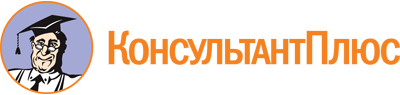 Приказ Минтруда России от 14.07.2021 N 467н
(ред. от 31.05.2022)
"Об утверждении Правил финансового обеспечения предупредительных мер по сокращению производственного травматизма и профессиональных заболеваний работников и санаторно-курортного лечения работников, занятых на работах с вредными и (или) опасными производственными факторами"
(Зарегистрировано в Минюсте России 08.09.2021 N 64932)Документ предоставлен КонсультантПлюс

www.consultant.ru

Дата сохранения: 11.01.2023
 Список изменяющих документов(в ред. Приказов Минтруда России от 02.03.2022 N 97н,от 31.05.2022 N 330н)Список изменяющих документов(в ред. Приказов Минтруда России от 02.03.2022 N 97н,от 31.05.2022 N 330н)Список изменяющих документов(в ред. Приказа Минтруда России от 31.05.2022 N 330н)ПЛАНфинансового обеспечения предупредительных мер по сокращению производственного травматизма и профессиональных заболеваний работников и санаторно-курортного лечения работников, занятых на работах с вредными и (или) опасными производственными факторами на 20__ годПЛАНфинансового обеспечения предупредительных мер по сокращению производственного травматизма и профессиональных заболеваний работников и санаторно-курортного лечения работников, занятых на работах с вредными и (или) опасными производственными факторами на 20__ годПЛАНфинансового обеспечения предупредительных мер по сокращению производственного травматизма и профессиональных заболеваний работников и санаторно-курортного лечения работников, занятых на работах с вредными и (или) опасными производственными факторами на 20__ год(наименование страхователя)N п/пНаименование предупредительных мерОбоснование для проведения предупредительных мер (коллективный договор, соглашение по охране труда, перечень мероприятий по улучшению условий и охраны труда)Срок исполненияЕдиницы измеренияКоличествоПланируемые расходы, руб.N п/пНаименование предупредительных мерОбоснование для проведения предупредительных мер (коллективный договор, соглашение по охране труда, перечень мероприятий по улучшению условий и охраны труда)Срок исполненияЕдиницы измеренияКоличествовсего1234567Руководитель(подпись)(подпись)(Ф.И.О.) (отчество указывается при наличии)Главный бухгалтер (при наличии)(подпись)(подпись)(Ф.И.О.) (отчество указывается при наличии)"__" _________ 20__ годМ.П. (при наличии)СОГЛАСОВАНО:Управляющий(наименование территориального органа Фонда социального страхования Российской Федерации)(подпись)(Ф.И.О.) (отчество указывается при наличии)"__" _________ 20__ годМ.П. (при наличии)